Mürbeteig:Belag:Kuchen fertig backen: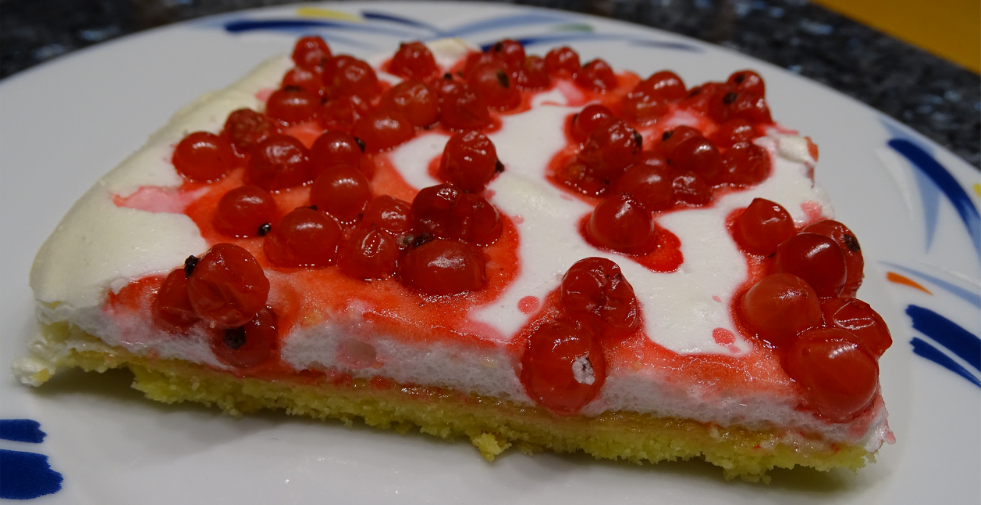 Johannisbeerkuchen320 g1210 gWeissmehl Prise Salzkalte Butterin eine Schüssel geben beifügenzerkleinern, zugebensorgfältig verreiben, bis die Masse gleichmässig krümelig ist 32 ELEigelb Zuckerbeifügenevt. 3 ELMilch beifügenTeig sorgfältig und rasch zusammenfügen, nicht kneten in Frischhaltefolie eingepackt für mind. 30 Minuten kühl stellen 3 150 g 2 KL EiweissZucker Vanillezuckerzu Schnee schlagen mischen, nach und nach beifügen und weiterschlagen, bis die Masse glänzt 500 g Johannisbeeren rüsten und bereitstellen 1 PortionMürbeteig aus der Kühlung nehmenTeig auf wenig Mehl ca. 5 mm dick und rechteckig auswallen auf mit Backpapierbelegtes Blech legen untere Ofenhälfte 220°C Backzeit 10 Minuten auskühlen lassen 1 Portion500 g Eiweissschnee Johannisbeeren sorgfältig und gleichmässig auf dem Kuchen verstreichen darüber verteilenuntere Ofenhälfte 160°C Backzeit 15 Minutenauf Gitter auskühlen lassenTippButter für den Teig zuerst im Mehl wendengeriebener Teig soll wie Parmesan aussehen Johannisbeeren können durch andere Beeren ersetzt werden 